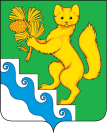 АДМИНИСТРАЦИЯ БОГУЧАНСКОГО РАЙОНАП О С Т А Н О В Л Е Н И Е20.09.2023                           с. Богучаны                                № 933-пО внесении изменения  в Порядок организации питания обучающихся в общеобразовательных организациях, расположенных на территории муниципального образования Богучанский район, по имеющим государственную аккредитацию основным общеобразовательным программам, без взимания платы, утвержденный постановлением  администрации Богучанского района  от 30.10.2019 №1060-пВ соответствии с Федеральным  законом  от 06.10.2003 N 131-ФЗ "Об общих принципах организации местного самоуправления в Российской Федерации",  Указом Губернатора Красноярского края  от  18.7.2023  №198 -уг «О внесении изменений в Указ Губернатора Красноярского края от 25.10.2022 N 317-уг "О социально-экономических мерах поддержки лиц, принимающих участие в специальной военной операции, и членов их семей », пунктом 9 Постановления Правительства Красноярского края от 01.04.2022 N 251-п «Об обеспечении социально-бытового обустройства граждан Российской Федерации, иностранных граждан и лиц без гражданства, постоянно проживающих на территориях Украины, Донецкой Народной Республики, Луганской Народной Республики, Запорожской области, Херсонской области, вынужденно покинувших жилые помещения и находившихся в пунктах временного размещения и питания на территории Красноярского края» (вместе с «Положением о комиссии края по вопросам оказания содействия в обеспечении социально-бытового обустройства граждан Российской Федерации, иностранных граждан и лиц без гражданства, постоянно проживающих на территориях Украины, Донецкой Народной Республики, Луганской Народной Республики, Запорожской области, Херсонской области, вынужденно покинувших жилые помещения и находившихся в пунктах временного размещения и питания на территории края»), руководствуясь ст.ст. 7, 8, 40, 43, 47 Устава Богучанского района Красноярского края, ПОСТАНОВЛЯЮ:Внести изменение в Порядок организации питания обучающихся в общеобразовательных организациях, расположенных на территории муниципального образования Богучанский район, по имеющим государственную аккредитацию основным общеобразовательным программам, без взимания платы, утвержденный постановлением  администрации Богучанского района  от 30.10.2019 №1060-п (далее по тексту-  Порядок), а именно: В абзаце 6 пункт  2 Порядка слово «принимающих» заменить словами «принимающих (принимавших)»;Пункт 2 Порядка   дополнить абзацем следующего  содержания: «обучающиеся из  числа детей иностранных граждан и лиц без гражданства, постоянно проживающих на территориях Украины, Донецкой Народной Республики, Луганской Народной Республики, Запорожской области, Херсонской области, вынужденно покинувших данные территории (эвакуированное  население)»;В абзаце 6 пункт  3 Порядка слово «принимающих» заменить словами «принимающих (принимавших)»;Пункт 3  Порядка дополнить абзацем следующего  содержания: «обучающиеся из  числа детей иностранных граждан и лиц без гражданства, постоянно проживающих на территориях Украины, Донецкой Народной Республики, Луганской Народной Республики, Запорожской области, Херсонской области, вынужденно покинувших данные территории (эвакуированное  население)»;Пункт 3.1. Порядка  изложить в новой редакции:«В целях обеспечения обучающихся,  из семей лиц  принимающих (принимавших)  участие в специальной военной операции в соответствии с Указом Президента Российской Федерации от 21.09.2022 N 647 "Об объявлении частичной мобилизации в Российской Федерации" имеют право обратиться лица в интересах детей (далее - Заявитель): (обучающийся муниципальной общеобразовательной организации, осуществляющей деятельность на территории муниципального образования Богучанский район из семьи лица, принимающего (принимавшего)  участие в специальной военной операции, в случае приобретения им полной дееспособности до достижения совершеннолетия;законный представитель (родитель /усыновитель);супруг (супруга) законного представителя  (родителя /усыновителя);представитель по доверенности родителя (усыновителя), супруга (супруги) родителя (усыновителя);Кроме того, имеют  право обратиться лица в интересах детей из членов  семей участников специальной военной операции (при подтверждении соответствующих документов):получивших увечье (ранение, травму, контузию) или заболевание при выполнении задач специальной военной операции; погибших при выполнении задач специальной военной операции либо умерших вследствие увечья (ранения, травмы, контузии) или заболевания, полученных ими при указанных обстоятельствах; признанных безвестно отсутствующими или объявленных умершими в связи с их участием в специальной военной операции, пропавших без вести при выполнении задач специальной военной операции.»;Пункт 4 Порядка дополнить  абзацем следующего содержания: «В том  числе  обеспечиваются  горячим  завтраком  и горячим  обедом без взимания платы  обучающиеся с ограниченными возможностями здоровья  из числа детей иностранных граждан и лиц без гражданства, постоянно проживающих на территориях Украины, Донецкой Народной Республики, Луганской Народной Республики, Запорожской области, Херсонской области, вынужденно покинувших данные территории (эвакуированное  население).»В пункте 8.1. Порядка  слово «принимающего» заменить словами «принимающего (принимавшего)»;1.8.  Абзац 3  подпункта «б» пункта 8.1. Порядка  изложить в новой   редакции следующего  содержания: «- оригинал документа (справки), подтверждающего участие обоих или одного из родителей (усыновителей) или единственного родителя (усыновителя) ребенка в специальной военной операции либо документ (справки), подтверждающие  получения увечья, заболевания при выполнении специальной операции; безвестно отсутствующими или  объявленными умершими в связи  с их участием  в специальной  операции; погибших при выполнении задач специальной воен6ной операции либо умерших вследствие  увечья или  заболевания, полученных ими  при указанных обстоятельствах. Образовательная  организация надлежаще заверяет копию оригинала   документа (справки), которые после их отождествления возвращает на руки заявителю. Копия  документа (справки)  прилагается  к пакету  документов, предоставляемых на питание без взимания платы.1.9.  В Заявлении о предоставлении  бесплатного  питания обучающимся в общеобразовательных организациях по имеющим государственную аккредитацию основным общеобразовательным программам основного общего, среднего общего образования, являющимся  приложением 1 к Порядку, слово «принимающих»,  заменить  словами «принимающих (принимавших)».Контроль за исполнением настоящего постановления возложить на заместителя главы Богучанского района по социальным вопросам И.М Брюханова.Постановление вступает в силу со дня, следующего за днём официального опубликования в Официальном вестнике.Постановление подлежит размещению на официальном сайте управления образования администрации Богучанского района (http://www.boguo.ru). Исполняющий обязанности Главы Богучанского  района                                       В.М.Любим